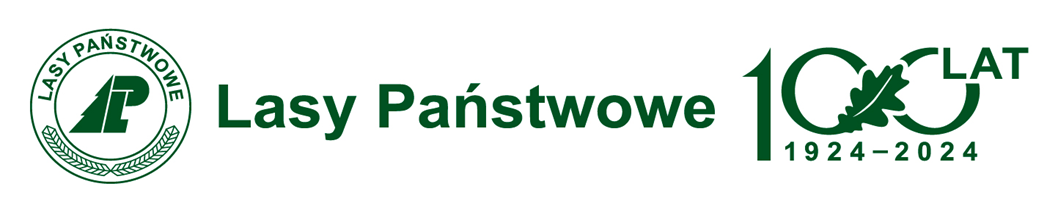 Skarb Państwa Państwowe Gospodarstwo Leśne Lasy Państwowe 
Regionalna Dyrekcja Lasów Państwowych w OlsztynieSPECYFIKACJA WARUNKÓW ZAMÓWIENIANr postępowania: EP.270.27.2024Tryb postępowania: tryb podstawowy bez negocjacjiPodstawa prawna – art. 275 pkt 1) ustawy z dnia 11 września 2019 r. Prawo zamówień publicznych (tekst jedn.: Dz. U. z 2023 r. poz. 1605 z późn zm.).  PRZEDMIOT ZAMÓWIENIA:Modernizacja III – Przebudowa instalacji wodociągowej i przeciwpożarowej w biurowcu Regionalnej Dyrekcji Lasów Państwowych w Olsztynie.Zamówienie realizowane ze środków własnych Olsztyn 19.02.2024 r.							Zatwierdzam Dyrektor RDLP w Olsztynie:                                                        Adam Czajkowski SPECYFIKACJA WARUNKÓW ZAMÓWIENIASkarb Państwa Państwowe Gospodarstwo Leśne Lasy Państwowe Regionalna Dyrekcja Lasów Państwowych w Olsztynie reprezentowana przez Dyrektora RDLP w Olsztynie - Adama Czajkowskiego  Siedziba Zamawiającego:Regionalna Dyrekcja Lasów Państwowych w Olsztynie ul. Kościuszki 46/48, 10-959 Olsztyn NIP 739-000-19-26tel.: +48 89 5272170email: rdlp@olsztyn.lasy.gov.plStrona internetowa prowadzonego postępowania: dedykowana platforma zakupowa do obsługi komunikacji przy użyciu środków komunikacji w formie elektronicznej pomiędzy Zamawiającym a Wykonawcami oraz składania oferty:  https://platformazakupowa.pl/pn/rdlp_olsztynAdres strony internetowej, na której udostępniane będą zmiany i wyjaśnienia treści niniejszej specyfikacji warunków zamówienia („SWZ”) oraz inne dokumenty zamówienia bezpośrednio związane z postępowaniem o udzielenie zamówienia: https://platformazakupowa.pl/pn/rdlp_olsztynZamawiający zaprasza do udziału w postępowaniu o udzielenie zamówienia publicznego prowadzonym w trybie podstawowym bez negocjacji zgodnie z wymaganiami określonymi w SWZ.Postępowanie prowadzone jest w trybie przetargu podstawowego bez negocjacji na podstawie art. 275 pkt 1) ustawy z dnia 11 września 2019 r. Prawo zamówień publicznych (Dz. U. z 2023 r. poz. 1605 z późn zm. - PZP) oraz aktów wykonawczych do PZP. W sprawach nieuregulowanych powyższą ustawą mają zastosowanie przepisy Kodeksu cywilnego.2.2. Wartość zamówienia nie przekracza progów, o których mowa w art. 3 PZP, postępowanie jest prowadzone zgodnie z zasadami przewidzianymi dla zamówień klasycznych o wartości mniejszej niż progi unijne.2.3. Zamawiający nie przewiduje wyboru najkorzystniejszej oferty z możliwością prowadzenia negocjacji, o których mowa w art. 275 pkt 2) oraz pkt 3) PZP.2.4. Zamawiający nie przewiduje aukcji elektronicznej.2.5. Zamawiający nie zamierza przeprowadzać dialogu technicznego.2.6. Zamawiający nie prowadzi postępowania w celu zawarcia umowy ramowej.2.7. Zamawiający nie przewiduje zwrotu kosztów udziału w postępowaniu.2.8. Zamawiający nie zastrzega możliwości ubiegania się o udzielenie zamówienia wyłącznie przez Wykonawców, o których mowa w art. 94 ustawy PZP.2.9. Ogłoszenie o zamówieniu zostało zamieszczone zgodnie z art. 269 oraz art. 270 ust. 1 PZP odpowiednio w Biuletynie Zamówień Publicznych i dedykowanej platformie zakupowej pod adresem:  https://platformazakupowa.pl/pn/rdlp_olsztyn 2.10. Zamawiający nie przewiduje możliwości udzielenia zamówień, o których mowa w art. 214 ust. 1 pkt 7 PZP.3.1. Przedmiotem zamówienia są roboty budowlane polegające na przebudowie istniejącej wewnętrznej instalacji wodociągowej hydrantowej oraz zimnej wody w tym:- rozdzielenie instalacji zimnej wody od wewnętrznej instalacji hydrantowej,- dobór zestawu pompowego na cele przeciwpożarowe,- w istniejącej instalacji hydrantowej projektuje się zestaw podnoszący ciśnienie oraz wymianę istniejących skrzynek hydrantowych DN25 w szafkach wnękowych na nowe wraz z hydrantem wewnętrznym DN25 i z wężem półsztywnym o długości 20m. W piwnicy projektuje się 2 nowe hydranty natynkowe DN25 z wężem półsztywnym tj. na każdej kondygnacji po 2 hydranty (łącznie 8 hydrantów DN25),- w istniejącej instalacji wody zimnej wody projektuje się nowy przewód poziomy w piwnicy włączony za istniejącym zestawem wodomierza głównego i włącznie do niego odgałęzień i pionów istniejącej instalacji zimnej wody,- istniejący przewód przyłącza wodociągowego PE w pomieszczeniu, gdzie zostanie zamontowany zestaw podnoszenia ciśnienia dla instalacji hydrantowej należy obudować płytami o klasie odporności ogniowej EI120 oraz wykonać przejście p.poż. przewodu wodociągowego o klasie odporności ogniowej EI120,- za wodomierzem od strony instalacji zamontować filtr siatkowy skośny DN50 oraz zawór antyskażeniowy DN50 izolator przepływów zwrotnych BA,- wymianę drzwi na drzwi przeciwpożarowe o klasie EI60,- w pomieszczeniu wodomierzowym należy wykonać nawiewniki okienne zapewniające nawiew powietrza oraz klapę odcinającą przeciwpożarową EI120 Ø160 z wyzwalaczem termicznym 72°C (topikowa) zakończona kratką wentylacyjną Ø160 z obu stron zapewniających wentylację grawitacyjną pomieszczenia - wywiew powietrza,- w celu zapewnienia priorytetu dopływu wody dla potrzeb przeciwpożarowych przewidziano montaż zaworu ppoż. DN50 za odejściem instalacji hydrantowej na rurze głównej zasilającej instalację bytowo-gospodarczą,- instalację przeciwpożarową w poziomie piwnicy wykonać należy z rur stalowych ocynkowanych wg PN-74/H-74709 łączonych na gwint DN65 i DN 50 (nie do wymiany istniejący odcinek 34,5m instalacji został wymieniony w ramach awarii instalacji wodociągowej w XI 2022r),- wymiana linii zasilającej wlz ze złącza kablowego ZK do rozdzielnicy RG, - modernizacja istniejącej rozdzielnicy RG z przeciwpożarowym wyłącznikiem prądu PWP, - linia zasilająca urządzenie p.poż – montaż zestawu hydroforowego,- wykonanie wewnętrznych instalacji elektrycznych i oświetleniowych w pomieszczeniach technicznych: pom. hydroforu i wydzielone pomieszczenie rozdzielni elektrycznej,- wydzielenie pomieszczenia technicznego rozdzielni elektrycznej w klasie odporności ogniowej REI120,- wykonanie przeciwpożarowego wyłącznika prądu PWP z wyniesionym przyciskiem w wiatrołapie,- obudowanie wymienianego wlz-tu z ZK do RG w klasie odporności ogniowej REI120.3.2.  	Miejsce realizacji zamówienia: Budynek biurowca Regionalnej Dyrekcji Lasów Państwowych w Olsztynie ul. Kościuszki     	46/48, 10-959 Olsztyn,  województwo warmińsko mazurskie.   Szczegółowy opis przedmiotu zamówienia i zakres robót znajduje się w:dokumentacji projektowej oraz specyfikacji technicznej wykonania i odbioru robót budowlanych (dalej STWiORB) a także przedmiarach robót stanowiących Załącznik nr 5 do  SWZ.Kody wspólnego słownika zamówień (CPV)  	 	Kod główny: CPV 45330000-9 - Roboty instalacyjne wodno-kanalizacyjne i sanitarneCPV 45310000-3 - Roboty instalacyjne elektryczneCPV 45000000-7 – Roboty budowlane  Przedmiot zamówienia należy wykonać zgodnie z zasadami wiedzy i sztuki budowlanej, obowiązującymi normami oraz przepisami prawa. W przypadku, gdy w dokumentacji projektowej (załącznik nr 5 do SWZ) Zamawiający określił przedmiot zamówienia poprzez wskazanie znaków towarowych, patentów lub pochodzenia, źródła lub szczególnego procesu, który charakteryzuje produkty lub usługi dostarczane przez konkretnego Wykonawcę, jeżeli mogłoby to doprowadzić do uprzywilejowania lub wyeliminowania niektórych Wykonawców lub produktów dopuszcza się możliwość składania ofert równoważnych. Wskazane wyżej określenie przedmiotu zamówienia ma charakter wyłącznie pomocniczy w przygotowaniu oferty i ma na celu wskazać oczekiwane standardy co do minimalnych parametrów technicznych oczekiwanych materiałów i urządzeń. Przez ofertę równoważną należy rozumieć ofertę o parametrach technicznych wytrzymałościowych, jakościowych, wydajnościowych nie gorszych od opisu wskazanego przez Zamawiającego w opisie przedmiotu zamówienia. Parametry wskazane przez Zamawiającego są parametrami minimalnymi, granicznymi. Pod pojęciem „parametry” rozumie się funkcjonalność, przeznaczenie, kolorystykę, strukturę, materiały, kształt, wielkość, bezpieczeństwo, wytrzymałość, itp. W związku z powyższym Zamawiający dopuszcza możliwość zaoferowania materiałów o innych znakach towarowych, patentach lub pochodzeniu, natomiast nie o innych właściwościach i funkcjonalnościach niż określone w SWZ. W przypadku, gdyby Zamawiający użył w opisie przedmiotu zamówienia normy, aprobaty, specyfikacje techniczne i systemy odniesienia, o których mowa w art. 101 ust. 1 pkt 2 i ust. 3 ustawy PZP należy rozumieć je jako przykładowe. Zamawiający zgodnie z art. 101 ust. 4 ustawy PZP dopuszcza w każdym przypadku zastosowanie rozwiązań równoważnych opisywanych w treści SWZ. Wykonawca powołując się na rozwiązania równoważne musi wykazać, że spełniają one warunki określone przez Zamawiającego w stopniu nie gorszym. Stosowne dokumenty potwierdzające równoważność należy dołączyć do oferty. W przypadku, gdy Wykonawca nie złoży w ofercie dokumentów o zastosowaniu innych materiałów i urządzeń, to rozumie się przez to, że do kalkulacji ceny oferty oraz do wykonania umowy ujęto materiały i urządzenia zaproponowane w opisie przedmiotu zamówienia.Podwykonawstwo: Zamawiający nie zastrzega obowiązku osobistego wykonania przez Wykonawcę kluczowych zadań dotyczących przedmiotu zamówienia. Wykonawca może powierzyć realizację elementów (części) przedmiotu zamówienia podwykonawcom. W przypadku zamiaru wykonywania przedmiotu zamówienia z udziałem podwykonawców, Zamawiający wymaga, aby w przypadku powierzenia części zamówienia podwykonawcom, Wykonawca wskazał w ofercie części zamówienia, których wykonanie zamierza powierzyć podwykonawcom oraz podał (o ile są mu wiadome na tym etapie) nazwy (firmy) tych podwykonawców. W stosunku do Podwykonawcy Zamawiający bada czy nie zachodzą podstawy wykluczenia, o których mowa w art. 7 ust. 1 ustawy z dnia 13 kwietnia 2022 r. o szczególnych rozwiązaniach w zakresie przeciwdziałania wspieraniu agresji na Ukrainę oraz służących ochronie bezpieczeństwa narodowego. Podział zamówienia na części: 	Zamawiający nie dopuszcza możliwości składania ofert częściowych. Zamawiający nie dokonał podziału zamówienia na części ponieważ roboty budowlane objęte przedmiotem zamówienia stanowią nierozerwalną całość. Podział zamówienia na części groziłby nadmiernymi trudnościami technicznymi, a potrzeba skoordynowania działań różnych wykonawców realizujących poszczególne części zamówienia mogłaby poważnie zagrozić właściwemu wykonaniu zamówienia. 3.8.	Zamawiający wymaga zatrudnienia przez wykonawcę lub podwykonawcę na podstawie stosunku pracy osób, które wykonywać będą wszystkie prace fizyczne objęte przedmiotem umowy, tj. robót budowlanych. Wymóg ten nie dotyczy osób wykonujących samodzielne funkcje techniczne w budownictwie, takie jak: kierowanie robotami budowlanymi, zarządzanie budową, obsługa budowy, dokumentowanie przebiegu budowy, organizowanie pracy na budowie, nadzór nad realizacją robót budowlanych, oraz osób wykonujących czynności związane z obsługą budowy. Sposób dokumentowania zatrudnienia tych osób, uprawnienia Zamawiającego w zakresie kontroli i egzekwowania spełniania przez Wykonawcę wymagań oraz pozostałe warunki dotyczące realizacji zamówienia określone zostały we wzorze umowy – Załącznik nr 6 do SWZ.4.1.	Termin realizacji zamówienia od dnia zawarcia umowy o zamówienie publiczne do dnia: 
2 września 2024 r. 4.2.	Określony termin realizacji zamówienia może ulec zmianie na zasadach określonych w umowie. 5.1. W postępowaniu mogą brać udział Wykonawcy, którzy nie podlegają wykluczeniu z postępowania o udzielenie zamówienia w okolicznościach, o których mowa w art. 108 ust. 1 PZP. Na podstawie:1)	art. 108 ust. 1 pkt 1) PZP Zamawiający wykluczy Wykonawcę będącego osobą fizyczną, którego prawomocnie skazano za przestępstwo:a)	udziału w zorganizowanej grupie przestępczej albo związku mającym na celu popełnienie przestępstwa lub przestępstwa skarbowego, o którym mowa w art. 258 ustawy z dnia 6 czerwca 1997 r. Kodeks karny b)	handlu ludźmi, o którym mowa w art. 189a KK,c)	o którym mowa w art. 228-230a, art. 250a KK, w art. 46-48 ustawy z dnia 25 czerwca 2010 r. o sporcie lub w art. 54 ust. 1–4 ustawy z dnia 12 maja 2011 r. o refundacji leków, środków spożywczych specjalnego przeznaczenia żywieniowego oraz wyrobów medycznych,d)	finansowania przestępstwa o charakterze terrorystycznym, o którym mowa w art. 165a KK, lub przestępstwo udaremniania lub utrudniania stwierdzenia przestępnego pochodzenia pieniędzy lub ukrywania ich pochodzenia, o którym mowa w art. 299 KK,e)	o charakterze terrorystycznym, o którym mowa w art. 115 § 20 KK, lub mające na celu popełnienie tego przestępstwa,f)	powierzenia wykonywania pracy małoletniemu cudzoziemcowi, o którym mowa w art. 9 ust. 2 ustawy z dnia 15 czerwca 2012 r. o skutkach powierzania wykonywania pracy cudzoziemcom przebywającym wbrew przepisom na terytorium Rzeczypospolitej Polskiej g)	przeciwko obrotowi gospodarczemu, o których mowa w art. 296-307 KK, przestępstwo oszustwa, o którym mowa w art. 286 KK, przestępstwo przeciwko wiarygodności dokumentów, o których mowa w art. 270-277d KK, lub przestępstwo skarbowe,h)	o którym mowa w art. 9 ust. 1 i 3 lub art. 10 ustawy z dnia 15 czerwca 2012 r. o skutkach powierzania wykonywania pracy cudzoziemcom przebywającym wbrew przepisom na terytorium Rzeczypospolitej Polskiej 
- lub za odpowiedni czyn zabroniony określony w przepisach prawa obcego;2)	art. 108 ust. 1 pkt 2) PZP Zamawiający wykluczy Wykonawcę, jeżeli urzędującego członka jego organu zarządzającego lub nadzorczego, wspólnika spółki w spółce jawnej lub partnerskiej albo komplementariusza w spółce komandytowej lub komandytowo-akcyjnej lub prokurenta prawomocnie skazano za przestępstwo, o którym mowa w art. 108 ust. 1 pkt 1) PZP;3)	art. 108 ust. 1 pkt 3) PZP Zamawiający wykluczy Wykonawcę, wobec którego wydano prawomocny wyrok sądu lub ostateczną decyzję administracyjną o zaleganiu z uiszczeniem podatków, opłat lub składek na ubezpieczenie społeczne lub zdrowotne, chyba że Wykonawca odpowiednio przed upływem terminu do składania wniosków o dopuszczenie do udziału w postępowaniu albo przed upływem terminu składania ofert dokonał płatności należnych podatków, opłat lub składek na ubezpieczenie społeczne lub zdrowotne wraz z odsetkami lub grzywnami lub zawarł wiążące porozumienie w sprawie spłaty tych należności;4)	art. 108 ust. 1 pkt 4) PZP Zamawiający wykluczy Wykonawcę, wobec którego prawomocnie orzeczono zakaz ubiegania się o zamówienia publiczne;5)	art. 108 ust. 1 pkt 5) PZP Zamawiający wykluczy Wykonawcę, jeżeli Zamawiający może stwierdzić, na podstawie wiarygodnych przesłanek, że Wykonawca zawarł z innymi wykonawcami porozumienie mające na celu zakłócenie konkurencji, w szczególności jeżeli należąc do tej samej grupy kapitałowej w rozumieniu ustawy z dnia 16 lutego 2007 r. o ochronie konkurencji i konsumentów, złożyli odrębne oferty, oferty częściowe lub wnioski o dopuszczenie do udziału w postępowaniu, chyba że wykażą, że przygotowali te oferty lub wnioski niezależnie od siebie;6)	art. 108 ust. 1 pkt 6) PZP Zamawiający wykluczy Wykonawcę, jeżeli, w przypadkach, o których mowa w art. 85 ust. 1 PZP, doszło do zakłócenia konkurencji wynikającego z wcześniejszego zaangażowania tego wykonawcy lub podmiotu, który należy z Wykonawcą do tej samej grupy kapitałowej w rozumieniu ustawy z dnia 16 lutego 2007 r. o ochronie konkurencji i konsumentów, chyba że spowodowane tym zakłócenie konkurencji może być wyeliminowane w inny sposób niż przez wykluczenie Wykonawcy z udziału w postępowaniu o udzielenie zamówienia.5.2. 	W związku z tym, iż wartość zamówienia nie przekracza wyrażonej w złotych równowartości kwoty dla robót budowlanych 20 000 000 euro przesłanka wykluczenia, o której mowa w art. 108 ust. 2 PZP w niniejszym postępowaniu nie występuje.5.3.	Wykonawca może zostać wykluczony przez Zamawiającego na każdym etapie postępowania o udzielenie zamówienia. 5.4.	Wykonawca nie podlega wykluczeniu w okolicznościach określonych w art. 108 ust. 1 pkt 1, 2 i 5 PZP, jeżeli udowodni Zamawiającemu, że spełnił łącznie przesłanki wymienione w art. 110 ust. 2 pkt 1)-3) PZP. Zamawiający ocenia, czy podjęte przez Wykonawcę czynności, o których mowa w zdaniu poprzednim, są wystarczające do wykazania jego rzetelności, uwzględniając wagę i szczególne okoliczności czynu Wykonawcy. Jeżeli podjęte przez Wykonawcę czynności, o których mowa wyżej, nie są wystarczające do wykazania jego rzetelności, Zamawiający wyklucza Wykonawcę.5.5. 	Zgodnie z art. 7 ustawy z dnia 13 kwietnia 2022 r. o szczególnych rozwiązaniach w zakresie przeciwdziałania wspieraniu agresji na Ukrainę oraz służących ochronie bezpieczeństwa narodowego Zamawiający wykluczy:Wykonawcę wymienionego w wykazach określonych w rozporządzeniu 765/2006
i rozporządzeniu 269/2014 albo wpisanego na listę na podstawie decyzji w sprawie wpisu na listę rozstrzygającej o zastosowaniu środka, o którym mowa w art. 1 pkt 3 ww. ustawy;Wykonawcę, którego beneficjentem rzeczywistym w rozumieniu ustawy z dnia 1 marca 2018 r. o przeciwdziałaniu praniu pieniędzy oraz finansowaniu terroryzmu  jest osoba wymieniona w wykazach określonych w rozporządzeniu 765/2006 i rozporządzeniu 269/2014 albo wpisana na listę lub będąca takim beneficjentem rzeczywistym od dnia 24 lutego 2022 r., o ile została wpisana na listę na podstawie decyzji w sprawie wpisu na listę rozstrzygającej o zastosowaniu środka, o którym mowa w art. 1 pkt 3 ww. ustawy;Wykonawcę, którego jednostką dominującą w rozumieniu art. 3 ust. 1 pkt 37 ustawy z dnia 29 września 1994 r. o rachunkowości jest podmiot wymieniony w wykazach określonych w rozporządzeniu 765/2006 i rozporządzeniu 269/2014 albo wpisany na listę lub będący taką jednostką dominującą od dnia 24 lutego 2022 r., o ile został wpisany na listę na podstawie decyzji w sprawie wpisu na listę rozstrzygającej o zastosowaniu środka, o którym mowa w art. 1 pkt 3 ww. ustawy. 5.5.1. 	Lista osób i podmiotów, wobec których są stosowane środki, o których mowa w art. 1 ww. ustawy, jest prowadzona przez ministra właściwego do spraw wewnętrznych. Lista jest publikowana w Biuletynie Informacji Publicznej na stronie podmiotowej ministra właściwego do spraw wewnętrznych pod linkiem: https://www.gov.pl/web/mswia/lista-osob-i-podmiotow-objetychsankcjami5.5.2. W celu potwierdzenia braku okoliczności, o których mowa w rozdziale 5 SWZ, Wykonawca zobowiązany będzie oświadczyć Zamawiającemu, iż nie podlega wykluczeniu, o którym mowa w art. 7 ust. 1 ww. ustawy. Oświadczenie takie, należy złożyć wraz z ofertą na formularzu stanowiącym Załącznik nr 2 do SWZ.5.5.3. Zamawiający zastrzega sobie możliwość samodzielnego badania ogólnodostępnych rejestrów, w tym Centralnej Ewidencji i Informacji o Działalności Gospodarczej, Krajowego Rejestru Sądowego oraz Centralnego Rejestru Beneficjentów Rzeczywistych. Wykonawcy zagraniczni będą zobowiązani do przedkładania dokumentów z odpowiedniego rejestru, takiego jak rejestr sądowy, albo, w przypadku braku takiego rejestru, inny równoważny dokument wydany przez właściwy organ sądowy lub administracyjny kraju, w którym wykonawca ma siedzibę lub miejsce zamieszkania wraz z tłumaczeniem na język polski.6.1.   	O udzielenie zamówienia mogą ubiegać się Wykonawcy, którzy spełniają warunki udziału w postępowaniu, o których mowa w art. 112 ustawy PZP dotyczące: Zdolności do występowania w obrocie gospodarczym: Zamawiający nie stawia szczególnych wymagań w zakresie opisu spełnienia tego warunku udziału w postępowaniu.Kompetencji lub uprawnień do prowadzenia określonej działalności zawodowej  o ile wynika to z odrębnych przepisów:  Zamawiający nie stawia szczególnych wymagań w zakresie opisu spełnienia tego warunku udziału w postępowaniu.sytuacji ekonomicznej lub finansowej: Zamawiający nie stawia szczególnych wymagań w zakresie opisu spełnienia tego warunku udziału w postępowaniu.zdolności technicznej lub zawodowej: a) Warunek ten w zakresie doświadczenia zostanie uznany za spełniony, jeżeli Wykonawca wykaże, że w okresie ostatnich 5 lat liczonych wstecz od dnia, w którym upływa termin składania ofert (a jeżeli okres prowadzenia działalności jest krótszy w tym okresie) wykonał i ukończył zgodnie z przepisami prawa budowlanego w sposób należyty, co najmniej 2 (dwie) odrębne roboty budowlane polegające na wykonaniu instalacji wodociągowej (lub p.poż) wartość każdej z robót nie może być mniejsza niż 50 000,00 zł brutto.  Zamawiający uzna w/w warunek za spełniony również w przypadku, gdy doświadczenie wykazane przez Wykonawcę obejmować będzie szerszy zakres i wartość robót od wymaganych.b) Warunek ten w zakresie osób skierowanych przez Wykonawcę do realizacji zamówienia, zostanie uznany za spełniony, jeżeli Wykonawca wykaże, że dysponuje lub będzie dysponować osobami posiadającymi uprawnienia budowlane:- do kierowania robotami budowlanymi w specjalności instalacyjno-inżynieryjnej w zakresie instalacji wodnokanalizacyjnych i instalacji sanitarnych bez ograniczeń - 1 osoba;- do kierowania robotami budowlanymi w specjalności instalacyjnej w zakresie sieci, instalacji i urządzeń elektrycznych i energetycznych bez ograniczeń – 1 osoba. 6.2.  Wykonawcy mogą wspólnie ubiegać się o udzielenie zamówienia (spółka cywilna, konsorcjum). W takim przypadku Wykonawcy ustanawiają pełnomocnika do reprezentowania ich w postępowaniu albo do reprezentowania w postępowaniu i zawarcia umowy w sprawie zamówienia publicznego. Pełnomocnictwo winno być załączone do oferty. Żaden z Wykonawców wspólnie ubiegających się o udzielenie zamówienia nie może podlegać wykluczeniu z postępowania.W przypadku Wykonawców wspólnie ubiegających się o udzielenie zamówienia warunki udziału w postępowaniu określone w pkt 6.1. powinni spełniać łącznie wszyscy Wykonawcy z zastrzeżeniem, że warunek określony w pkt 6.1.4) lit. a w zakresie doświadczenia musi być spełniony w całości przez co najmniej jednego z Wykonawców wspólnie ubiegających się o zamówienie, który będzie zobowiązany do wykonania robót budowlanych będących przedmiotem zamówienia. W odniesieniu do warunków dotyczących wykształcenia, kwalifikacji zawodowych lub doświadczenia Wykonawcy wspólnie ubiegający się o udzielenie zamówienia mogą polegać na zdolnościach tych z Wykonawców, którzy wykonają roboty budowlane lub usługi, do realizacji których te zdolności są wymagane. W przypadku, o którym mowa w art. 117 ust. 3 ustawy Pzp, Wykonawcy wspólnie ubiegający się o udzielenie zamówienia dołączają do oferty oświadczenie, z którego wynika, które roboty budowlane wykonają poszczególni Wykonawcy. 6.3.	Wykonawca może w celu potwierdzenia spełniania warunków udziału w postępowaniu, polegać na zdolnościach technicznych lub zawodowych podmiotów udostępniających zasoby, niezależnie od charakteru prawnego łączących go z nimi stosunków prawnych.Zgodnie z postanowieniami art. 118 ust. 2 Pzp, w odniesieniu do warunków dotyczących wykształcenia, kwalifikacji zawodowych lub doświadczenia Wykonawcy mogą polegać na zdolnościach podmiotów udostępniających zasoby, jeśli podmioty te wykonają roboty budowlane lub usługi, do realizacji, których te zdolności są wymagane.Zamawiający ocenia, czy udostępniane Wykonawcy przez podmioty udostępniające zasoby zdolności techniczne lub zawodowe, pozwalają na wykazanie przez Wykonawcę spełniania warunków udziału w postępowaniu, o których mowa w pkt 6.1. SWZ, a także bada, czy nie zachodzą wobec tego podmiotu podstawy wykluczenia, które zostały przewidziane w pkt 5.1. i pkt 5.5 SWZ względem Wykonawcy.Jeżeli zdolności techniczne lub zawodowe podmiotu udostępniającego zasoby nie potwierdzają spełniania przez Wykonawcę warunków udziału w postępowaniu lub zachodzą wobec tego podmiotu podstawy wykluczenia, Zamawiający żąda, aby Wykonawca w terminie określonym przez Zamawiającego zastąpił ten podmiot innym podmiotem lub podmiotami albo wykazał, że samodzielnie spełnia warunki udziału w postępowaniu.Wykonawca nie może, po upływie terminu składania ofert, powoływać się na zdolności lub sytuację podmiotów udostępniających zasoby, jeżeli na etapie składania ofert nie polegał on w danym zakresie na zdolnościach lub sytuacji podmiotów udostępniających zasoby.6.4. 	Ocena spełniania warunków udziału w postępowaniu dokonana zostanie zgodnie z formułą „spełnia”/„nie spełnia”, w oparciu o informacje zawarte w  oświadczeniach, o których mowa w rozdziale 8 SWZ.6.5.	Oceniając zdolność techniczną lub zawodową Wykonawcy, Zamawiający działając na podstawie art. 116 ust. 2 Pzp może, na każdym etapie postępowania, uznać, że Wykonawca nie posiada wymaganych zdolności, jeżeli posiadanie przez Wykonawcę sprzecznych interesów, w szczególności zaangażowanie zasobów technicznych lub zawodowych Wykonawcy w inne przedsięwzięcia gospodarcze Wykonawcy może mieć negatywny wpływ na realizację zamówienia.Zamawiający nie wymaga od wykonawców przedłożenia przedmiotowych środków dowodowych.8.1.   W celu potwierdzenia braku podstaw do wykluczenia z postępowania, o których mowa w  pkt 5.1. oraz pkt 5.5. oraz w celu potwierdzenia spełniania warunków udziału w postępowaniu, o których mowa w pkt 6.1. Wykonawca zobowiązany jest złożyć wraz z ofertą  oświadczenie  Wykonawcy o niepodleganiu wykluczeniu i spełnieniu warunków udziału w postępowaniu. Zamawiający zaleca złożenie oświadczenia na formularzu stanowiącym Załącznik nr 2 do SWZ. Oświadczenie stanowi dowód potwierdzający brak podstaw wykluczenia i spełnienie warunków udziału w postępowaniu, na dzień składania ofert.W przypadku wspólnego ubiegania się o zamówienie przez Wykonawców oświadczenie, o którym mowa w pkt 8.1. SWZ składa każdy z Wykonawców ubiegających się o zamówienie. Oświadczenie to potwierdza spełnienie warunków udziału w postępowaniu oraz   brak podstaw wykluczenia w zakresie, w którym każdy z Wykonawców wykazuje spełnienie warunków udziału w postępowaniu oraz brak podstaw wykluczenia.Wykonawca, w przypadku polegania na zdolnościach lub sytuacji podmiotów udostępniających zasoby, przedstawia, wraz z oświadczeniem, o którym mowa w pkt 8.1.  SWZ, także oświadczenie podmiotu udostępniającego zasoby, potwierdzające brak podstaw wykluczenia tego podmiotu oraz odpowiednio spełnienie warunków udziału w postępowaniu, w zakresie, w jakim wykonawca powołuje się na jego zasoby.8.2.	Zamawiający, zgodnie z art. 274 ust. 1 ustawy Pzp, wezwie Wykonawcę, którego oferta została najwyżej oceniona do złożenia w wyznaczonym terminie nie krótszym niż 5 dni od dnia wezwania, aktualnych na dzień złożenia podmiotowych środków dowodowych tj.: w   celu   potwierdzenia   braku   podstaw   do   wykluczenia   Wykonawcy   z   udziału w postępowaniu oraz spełnieniu warunków udziału w postępowaniu: a)  oświadczenia Wykonawcy o aktualności informacji zawartych w oświadczeniu, o którym mowa w pkt 8.1 SWZ, w zakresie spełnienia warunków udziału w postępowaniu oraz podstaw wykluczenia z postępowania wskazanych przez Zamawiającego, o których mowa w: art. 108 ust. 1 pkt 3 PZP,art. 108 ust. 1 pkt 4 PZP, dotyczących orzeczenia zakazu ubiegania się o zamówienie publiczne tytułem środka zapobiegawczego, art. 108 ust. 1 pkt 5 PZP, dotyczących zawarcia z innymi wykonawcami porozumienia mającego na celu zakłócenie konkurencji, art. 108 ust. 1 pkt 6 PZP,art. 7 ust. 1 pkt 1-3 ustawy z dnia 13 kwietnia 2022 r. o szczególnych rozwiązaniach w zakresie przeciwdziałania wspieraniu agresji na Ukrainę oraz służących ochronie bezpieczeństwa narodowego – (wzór oświadczenia o aktualności informacji zawartych w oświadczeniu, o którym mowa w pkt 8.1 SWZ w zakresie spełnienia warunków udziału w postępowaniu oraz podstaw wykluczenia z postępowania stanowi Załącznik nr 3 do SWZ).b)	oświadczenia Wykonawcy, w zakresie art. 108 ust. 1 pkt 5 PZP, o braku przynależności do tej samej grupy kapitałowej, w rozumieniu ustawy z dnia 16 lutego 2007 r. o ochronie konkurencji i konsumentów, z innym Wykonawcą, który złożył odrębną ofertę lub ofertę częściową, albo oświadczenia o przynależności do tej samej grupy kapitałowej wraz z dokumentami lub informacjami potwierdzającymi przygotowanie oferty lub oferty częściowej niezależnie od innego Wykonawcy należącego do tej samej grupy kapitałowej  -  (wzór oświadczenia Wykonawcy w zakresie art. 108 ust. 1 pkt 5 PZP o przynależności lub braku przynależności do tej samej grupy kapitałowej stanowi Załącznik nr  4 do SWZ).8.3. 	W przypadku oferty Wykonawców wspólnie ubiegających się o udzielenie zamówienia (konsorcjum) dokumenty, o których mowa w pkt 8.2 SWZ obowiązany będzie złożyć każdy z Wykonawców wspólnie ubiegających się o udzielenie zamówienia.Zamawiający informuje o treści przepisu art. 117 ust. 3 PZP, zgodnie z którym w odniesieniu do warunków dotyczących wykształcenia, kwalifikacji zawodowych lub doświadczenia Wykonawcy wspólnie ubiegający się o udzielenie zamówienia mogą polegać na zdolnościach tych z wykonawców, którzy wykonają roboty budowlane, do realizacji których te zdolności są wymagane.W związku z powyższym zgodnie z art. 117 ust. 4 PZP Wykonawca jest zobowiązany załączyć do oferty podmiotowy środek dowodowy w postaci oświadczenia, z którego wynika, które roboty budowlane wykonają poszczególni Wykonawcy.Wzór stosownego oświadczenia został zawarty w Formularzu Oferty (stanowiącym Załącznik nr 1 do SWZ) i Zamawiający zaleca złożyć to oświadczenie właśnie w tym Formularzu.Obowiązek złożenia oświadczenia, o którym mowa w art. 117 ust. 4 PZP odnosi się również do Wykonawców, prowadzących działalność w formie spółki cywilnej.W przypadku Wykonawców wykonujących działalność w formie spółki cywilnej postanowienia dot. oferty Wykonawców wspólnie ubiegających się o udzielenie zamówienia (konsorcjum) stosuje się odpowiednio.8.4. 	Wykonawca, który polega na zdolnościach lub sytuacji podmiotów udostępniających zasoby składa wraz z ofertą zobowiązanie podmiotu udostępniającego zasoby do oddania mu do dyspozycji niezbędnych zasobów na potrzeby realizacji danego zamówienia lub inny podmiotowy środek dowodowy potwierdzający, że Wykonawca realizując zamówienie, będzie dysponował niezbędnymi zasobami tych podmiotów.Zobowiązanie podmiotu udostępniającego zasoby potwierdza, że stosunek łączący Wykonawcę z podmiotami udostępniającymi zasoby gwarantuje rzeczywisty dostęp do tych zasobów oraz określa w szczególności:1) zakres dostępnych wykonawcy zasobów podmiotu udostępniającego zasoby;2) sposób i okres udostępnienia wykonawcy i wykorzystania przez niego zasobów podmiotu udostępniającego te zasoby przy wykonywaniu zamówienia;3) czy i w jakim zakresie podmiot udostępniający zasoby, na zdolnościach którego Wykonawca polega w odniesieniu do warunków udziału w postępowaniu dotyczących wykształcenia, kwalifikacji zawodowych lub doświadczenia, zrealizuje roboty budowlane lub usługi, których wskazane zdolności dotyczą.Wykonawca, który polega na zdolnościach lub sytuacji innych podmiotów na zasadach określonych w art. 118 Pzp zobowiązany będzie do przedstawienia podmiotowych środków dowodowych, o których mowa w pkt 8.2. SWZ, dotyczących tych podmiotów, potwierdzających, że nie zachodzą wobec tych podmiotów podstawy wykluczenia z postępowania.Zamawiający informuje o treści przepisu art. 118 ust. 2 PZP, zgodnie z którym w odniesieniu do warunków dotyczących wykształcenia, kwalifikacji zawodowych lub doświadczenia Wykonawcy mogą polegać na zdolnościach podmiotów udostępniających zasoby, jeśli podmioty te wykonają roboty budowlane lub usługi, do realizacji, których te zdolności są wymagane.Do podmiotów udostępniających zasoby na zasadach określonych w art. 118 PZP,  mających siedzibę lub miejsce zamieszkania poza terytorium Rzeczypospolitej Polskiej, postanowienia zawarte poniżej  stosuje się odpowiednio.8.5.	Jeżeli jest to niezbędne do zapewnienia odpowiedniego przebiegu postępowania o udzielenie zamówienia, Zamawiający może na każdym etapie postępowania wezwać Wykonawców do złożenia wszystkich lub niektórych podmiotowych środków dowodowych aktualnych na dzień ich złożenia. Jeżeli zachodzą uzasadnione podstawy do uznania, że złożone uprzednio podmiotowe środki dowodowe nie są już aktualne, Zamawiający może w każdym czasie wezwać Wykonawcę lub Wykonawców do złożenia wszystkich lub niektórych podmiotowych środków dowodowych aktualnych nie dzień ich złożenia.8.6.	Podmiotowe środki dowodowe oraz inne dokumenty lub oświadczenia, sporządzone w języku obcym przekazuje się wraz z tłumaczeniem na język polski.  8.7.	Wykonawca nie jest zobowiązany do złożenia podmiotowych środków dowodowych, które Zamawiający posiada, jeżeli Wykonawca wskaże te środki oraz potwierdzi ich prawidłowość i aktualność. 8.8.	W zakresie nieuregulowanym ustawą Pzp lub niniejszą SWZ do oświadczeń i dokumentów składanych przez Wykonawcę w postępowaniu zastosowanie mają w szczególności przepisy rozporządzenia Ministra Rozwoju, Pracy i Technologii z dnia 23 grudnia 2020 r. w sprawie podmiotowych środków dowodowych oraz innych dokumentów lub oświadczeń, jakich może żądać zamawiający od wykonawcy oraz rozporządzenia Prezesa Rady Ministrów z dnia 30 grudnia 2020 r. w sprawie sposobu sporządzania i przekazywania informacji oraz wymagań technicznych dla dokumentów elektronicznych oraz środków komunikacji elektronicznej w postępowaniu o udzielenie zamówienia publicznego lub konkursie.9. WSKAZANIE OSÓB UPRAWNIONYCH DO KOMUNIKOWANIA SIĘ Z WYKONAWCAMI. INFORMACJE O ŚRODKACH KOMUNIKACJI ELEKTRONICZNEJ, PRZY UŻYCIU KTÓRYCH ZAMAWIAJĄCY BĘDZIE KOMUNIKOWAŁ SIĘ Z WYKONAWCAMI ORAZ INFORMACJE O WYMAGANIACH TECHNICZNYCH I ORGANIZACYJNYCH SPORZĄDZANIA, WYSYŁANIA I ODBIERANIA KORESPONDENCJI ELEKTRONICZNEJ9.1. 	Osobą uprawnioną do porozumiewania się z Wykonawcami w zakresie przedmiotu zamówienia  jest   Sylwia Tomczuk, sylwia.tomczuk@olsztyn.lasy.gov.pl  w sprawach  procedury przetargowej Paweł Rogalski, pawel.rogalski@olsztyn.lasy.gov.pl
od poniedziałku do piątku w godz. 7:30 – 14:30, z wyłączeniem dni wolnych od pracy.9.2. 	Komunikacja między Zamawiającym a Wykonawcami odbywa się w języku polskim  przy użyciu platformazakupowa.pl,  która jest dostępna pod adresem: https://platformazakupowa.pl/pn/rdlp_olsztyn oraz poczty elektronicznej, z zastrzeżeniem, że złożenie oferty następuje wyłącznie przy użyciu platformy zakupowej. Korzystanie z platformy zakupowej jest bezpłatne.  składanie dokumentów, oświadczeń, wniosków, zawiadomień, zapytań oraz przekazywanie informacji odbywa się elektronicznie za pośrednictwem platformazakupowa.pl i formularza Wyślij wiadomość,w sytuacjach awaryjnych np. w przypadku niedziałania platformazakupowa.pl Zamawiający może również komunikować się z Wykonawcami za pomocą innych form komunikacji, tj. za pośrednictwem poczty elektronicznej, tj. rdlp@olsztyn.lasy.gov.pl ,Dokumenty elektroniczne, oświadczenia lub elektroniczne kopie dokumentów lub oświadczeń składane są przez Wykonawcę tylko za pośrednictwem dedykowanej platformy platformazakupowa.pl jako załączniki za pomocą przycisku Wyślij wiadomość. za datę przekazania składanych dokumentów, oświadczeń, wniosków (innych niż wnioski o dopuszczenie do udziału w postępowaniu), zawiadomień, zapytań oraz przekazywanie informacji uznaje się kliknięcie przycisku Wyślij wiadomość, po których pojawi się komunikat, że wiadomość została wysłana do Zamawiającego.9.3.	Złożenie oferty:złożenie oferty odbywa się za pośrednictwem dedykowanej platformy zakupowej; zaleca się, aby przed rozpoczęciem wypełniania Formularzu składania oferty Wykonawca zalogował się do systemu, a jeżeli nie posiada konta, założył bezpłatne konto;będąc na stronie danego postępowania należy kliknąć link z logo Zamawiającego na stronie dot. postępowania;zaleca się, aby łączna objętość plików nie była większa niż 0,5 GB;Wykonawca składa ofertę za pośrednictwem Formularzu składania oferty lub wniosku dostępnego na platformazakupowa.pl w konkretnym postępowaniu w sprawie udzielenia zamówienia publicznego;informacje stanowiące tajemnicę przedsiębiorstwa w rozumieniu ustawy z dnia 16 kwietnia 1993 r. o zwalczaniu nieuczciwej konkurencji, które Wykonawca zastrzeże jako tajemnicę przedsiębiorstwa, powinny zostać załączone w osobnym miejscu (zgodnie z regulaminem) lub pliku. Zaleca się, aby każdy dokument zawierający tajemnicę przedsiębiorstwa został zamieszczony w odrębnym pliku. Przez tajemnicę przedsiębiorstwa rozumie się informacje techniczne, technologiczne, organizacyjne przedsiębiorstwa lub inne informacje posiadające wartość gospodarczą, które jako całość lub w szczególnym zestawieniu i zbiorze ich elementów nie są powszechnie znane osobom zwykle zajmującym się tym rodzajem informacji albo nie są łatwo dostępne dla takich osób, o ile uprawniony do korzystania z informacji lub rozporządzania nimi podjął, przy zachowaniu należytej staranności, działania w celu utrzymania ich w poufności;do oferty należy dołączyć wszystkie wymagane w Ogłoszeniu oraz SWZ dokumenty;po wypełnieniu Formularzu składania oferty lub wniosku i załadowaniu wszystkich wymaganych załączników należy kliknąć przycisk Przejdź do podsumowania;oferta wraz z załącznikami składana elektronicznie musi zostać opatrzona podpisem w formie elektronicznej: podpisem zaufanym lub podpisem osobistym lub podpisem kwalifikowanym;w procesie składania oferty, wniosku na platformie, podpis zaufany lub podpis osobisty lub podpis kwalifikowany Wykonawca może złożyć bezpośrednio na dokumencie przesłanym do systemu;oferty oraz oświadczenie, o którym mowa w art. 125 ust. 1 sporządza się, pod rygorem nieważności, w formie elektronicznej lub postaci elektronicznej i opatruje się elektronicznym podpisem zaufanym, podpisem osobistym lub podpisem kwalifikowanym;ścieżka dla złożenia podpisu na każdym dokumencie osobno:pobrać wszystkie pliki dołączone do postępowania na swój komputer,wypełnij pliki na swoim komputerze, a następnie podpisz pliki, które zamierzasz dołączyć do oferty podpisem zaufanym lub podpisem osobistym lub podpisem kwalifikowanym,  dołącz wszystkie podpisane pliki do Formularza składania oferty na platformazakupowa.pl,kliknij w przycisk Przejdź do podsumowania,w drugim kroku składania oferty należy sprawdzić poprawność złożonej oferty, załączonych plików oraz ich ilości,do celów kontrolnych można opcjonalnie sprawdzić ważność i poprawność swojego podpisu zaufanego lub podpisu osobistego lub podpisu kwalifikowanego,kliknąć przycisk Złóż ofertę, aby zakończyć etap składania oferty, system zaszyfruje ofertę.9.4.	Wycofanie ofert Wykonawca może przed upływem terminu do składania ofert wycofać ofertę za pośrednictwem Formularza składania oferty lub wniosku,z uwagi na to, że oferta lub wniosek Wykonawcy są zaszyfrowane nie można ich edytować. Przez zmianę oferty lub wniosku rozumie się złożenie nowej oferty,wycofanie poprzedniej oferty należy zrobić przed upływem terminu zakończenia składania ofert w postępowaniu,złożenie nowej oferty lub wniosku i wycofanie poprzedniej w postępowaniu, w którym Zamawiający dopuszcza złożenie tylko jednej oferty lub wniosku przed upływem terminu zakończenia składania ofert w postępowaniu powoduje wycofanie oferty poprzednio złożonej,Wykonawca po upływie terminu składania ofert nie może dokonać zmiany złożonej oferty lub wniosku.9.5.	Oferta powinna być sporządzona w języku polskim, z zachowaniem postaci elektronicznej w formacie danych określonych w rozporządzeniu Rady Ministrów z dnia 12 kwietnia 2012 r. w sprawie Krajowych Ram Interoperacyjności, minimalnych wymagań dla rejestrów publicznych i wymiany informacji w postaci elektronicznej oraz minimalnych wymagań dla systemów teleinformatycznych (i podpisana podpisem zaufanym, podpisem osobistym lub kwalifikowanym podpisem elektronicznym). Sposób złożenia oferty, w tym zaszyfrowania oferty opisany został w Instrukcji dla wykonawców platformazakupowa.pl. Ofertę należy złożyć w oryginale. 9.6.	Wymagania techniczne i organizacyjne wysyłania i odbierania dokumentów elektronicznych, cyfrowego odwzorowania dokumentów w postaci papierowej (elektronicznych kopii dokumentów stworzonych w postaci papierowej) oraz informacji przekazywanych przy ich użyciu opisane zostały w Regulaminie korzystania z platformy  dostępnej na platformie: https://platformazakupowa.pl/strona/1-regulamin9.7. 	Maksymalny rozmiar plików przesyłanych za pośrednictwem dedykowanych formularzy wynosi 150 MB.9.8. 	Zaleca się zaplanowanie złożenia oferty z wyprzedzeniem minimum 24 h, aby zdążyć w terminie przewidzianym na jej złożenie w przypadku siły wyższej, jak np. awaria platformazakupowa.pl , awaria Internetu, problemy techniczne związane z brakiem np. aktualnej przeglądarki, itp.9.9. 	Za datę przekazania oferty przyjmuje się datę jej przekazania w systemie poprzez kliknięcie przycisku Złóż ofertę i wyświetlaniu komunikatu, że oferta została złożona. Czas wyświetlany na platformazakupowa.pl synchronizuje się automatycznie z serwerem Głównego Urzędu Miar.9.10. 	Ofertę sporządza się, pod rygorem nieważności, w postaci elektronicznej opatrzonej elektronicznym podpisem zaufanym, podpisem osobistym lub kwalifikowanym podpisem elektronicznym. 9.11.	Niniejsze postępowanie prowadzone jest w języku polskim.9.12. 	Wykonawca zobowiązany jest do powiadomienia Zamawiającego o wszelkiej zmianie adresu poczty elektronicznej podanego w ofercie.9.13. 	Zamawiający nie przewiduje możliwość zwołania zebrania Wykonawców w celu wyjaśnienia treści SWZ.9.14.	Wykonawca może zwrócić się do Zamawiającego z wnioskiem o wyjaśnienie treści SWZ. Zamawiający jest obowiązany udzielić wyjaśnień niezwłocznie, jednak nie później niż na 2 dni przed upływem terminu składania ofert pod warunkiem, że wniosek o wyjaśnienie treści SWZ wpłynął do zamawiającego nie później niż na 4 dni przed upływem terminu składania ofert.9.15.	Jeżeli Zamawiający nie udzieli wyjaśnień w terminie, o którym mowa w pkt 9.14. SWZ, przedłuża termin składania ofert o czas niezbędny do zapoznania się wszystkich zainteresowanych Wykonawców z wyjaśnieniami niezbędnymi do należytego przygotowania i złożenia ofert.9.16. 	Przedłużenie terminu składania ofert nie wpływa na bieg terminu składania wniosku o wyjaśnienie treści SWZ, o którym mowa w pkt 9.14 SWZ. W przypadku gdy wniosek o wyjaśnienie treści SWZ nie wpłynął w terminie, o którym mowa w pkt 9.14 SWZ, Zamawiający nie ma obowiązku udzielania wyjaśnień SWZ oraz obowiązku przedłużenia terminu składania ofert.9.17.	Treść zapytań wraz z wyjaśnieniami Zamawiający udostępnia na stronie internetowej prowadzonego postępowania.9.18.	W uzasadnionych przypadkach Zamawiający może przed upływem terminu składania ofert zmienić treść SWZ. Dokonaną zmianę treści SWZ Zamawiający udostępni na stronie internetowej prowadzonego postępowania. 9.19.	W przypadku gdy zmiana treści SWZ prowadzi do zmiany treści ogłoszenia o zamówieniu, Zamawiający przekaże do Biuletynu Zamówień Publicznych, ogłoszenie o zmianie ogłoszenia.9.20.	W przypadku gdy zmiany treści SWZ są istotne dla sporządzenia oferty lub wymagają od wykonawców dodatkowego czasu na zapoznanie się ze zmianą SWZ i przygotowanie ofert, Zamawiający przedłuży termin składania ofert o czas niezbędny na zapoznanie się ze zmianą SWZ i przygotowanie oferty. 9.21. 	Wymagania sprzętowe - niezbędne wymagania sprzętowo - aplikacyjne umożliwiające pracę na platformazakupowa.pl, tj.:stały dostęp do sieci Internet o gwarantowanej przepustowości nie mniejszej niż 512 kb/s,komputer klasy PC lub MAC o następującej konfiguracji: pamięć min. 2 GB Ram, procesor Intel IV 2 GHZ lub jego nowsza wersja, jeden z systemów operacyjnych - MS Windows 7, Mac Os x 10 4, Linux, lub ich nowsze wersje,zainstalowana dowolna przeglądarka internetowa, w przypadku Internet Explorer minimalnie wersja 10 0.,włączona obsługa JavaScript,zainstalowany program Adobe Acrobat Reader lub inny obsługujący format plików .pdf,Platforma działa według standardu przyjętego w komunikacji sieciowej - kodowanie UTF8,Oznaczenie czasu odbioru danych przez platformę zakupową stanowi datę oraz dokładny czas (hh:mm:ss) generowany wg. czasu lokalnego serwera synchronizowanego z zegarem Głównego Urzędu Miar.9.22.	Wykonawca, przystępując do niniejszego postępowania o udzielenie zamówienia publicznego:akceptuje warunki korzystania z platformazakupowa.pl określone w Regulaminie zamieszczonym na stronie internetowej pod linkiem w zakładce „Regulamin" oraz uznaje go za wiążący,zapoznał i stosuje się do Instrukcji składania ofertZamawiający nie ponosi odpowiedzialności za złożenie oferty w sposób niezgodny z Instrukcją korzystania z Platformy, w szczególności za sytuację, gdy zamawiający zapozna się z treścią oferty przed upływem terminu składania ofert (np. złożenie oferty w zakładce „Wyślij wiadomość do zamawiającego”). 9.23. 	Zamawiający informuje, że instrukcje korzystania z Platformy dotyczące w szczególności logowania, składania wniosków o wyjaśnienie treści SWZ, składania ofert oraz innych czynności podejmowanych w niniejszym postępowaniu przy użyciu Platformy znajdują się w zakładce „Instrukcje dla Wykonawców" na stronie internetowej pod adresem: https://platformazakupowa.pl/strona/45-instrukcje 9.24.	 Uwagi dodatkowe: Za datę przekazania oferty, wniosków, zawiadomień, dokumentów elektronicznych, oświadczeń lub elektronicznych kopii dokumentów lub oświadczeń oraz innych informacji przyjmuje się datę ich złożenia na platformie. Zamawiający rekomenduje wykorzystanie formatów: .pdf .doc .xls .jpg (.jpeg) ze szczególnym wskazaniem na .pdfW celu ewentualnej kompresji danych Zamawiający rekomenduje wykorzystanie jednego z formatów:a)	.zip b)	.7ZDokumenty złożone w takich plikach jak .rar .gif .bmp .numbrs .pages. zostaną uznane za złożone nieskutecznie. Ze względu na niskie ryzyko naruszenia integralności pliku oraz łatwiejszą weryfikację podpisu, Zamawiający zaleca, w miarę możliwości, przekonwertowanie plików składających się na ofertę na format .pdf  i opatrzenie ich elektronicznym podpisem kwalifikowanym lub podpisem zaufanym bądź podpisem osobistym.Pliki w innych formatach niż PDF zaleca się opatrzyć zewnętrznym podpisem XAdES. Wykonawca powinien pamiętać, aby plik z podpisem przekazywać łącznie z dokumentem podpisywanym.Jeśli Wykonawca pakuje dokumenty np. w plik ZIP zalecamy wcześniejsze podpisanie każdego ze skompresowanych plików. Zamawiający zaleca aby nie wprowadzać jakichkolwiek zmian w plikach po podpisaniu ich elektronicznie. Może to skutkować brakiem integralności plików.10.1. 	Zamawiający nie wymaga wniesienia wadium.11.1. 	Wykonawca związany jest ofertą przez 30 dni od dnia upływu terminu składania ofert, tj. do dnia 27.04 .2024 r.11.2. 	W przypadku gdy wybór najkorzystniejszej oferty nie nastąpi przed upływem terminu związania ofertą, o którym mowa w pkt 11.1. SWZ, Zamawiający przed upływem terminu związania ofertą, zwraca się jednokrotnie do Wykonawców o wyrażenie zgody na przedłużenie tego terminu o wskazywany przez niego okres, nie dłuższy niż 30 dni.11.3.	Przedłużenie terminu związania ofertą wymaga złożenia przez wykonawcę pisemnego oświadczenia o wyrażeniu zgody na przedłużenie terminu związania ofertą. Przedłużenie terminu związania ofertą, o którym mowa w pkt 11.1. SWZ, następuje wraz z przedłużeniem okresu ważności wadium (jeżeli wadium było wymagane).12.1. 	Ofertę   składa się, pod rygorem nieważności, w formie elektronicznej (tj. w postaci elektronicznej opatrzonej kwalifikowanym podpisem elektronicznym) lub w postaci elektronicznej opatrzonej podpisem zaufanym lub podpisem osobistym. Oferta musi być sporządzona w języku polskim, podpisana przez osobę upoważnioną. Jeżeli oferta jest podpisywana przez pełnomocnika, należy załączyć do niej pełnomocnictwo. 12.2.	Wykonawcy ponoszą wszelkie koszty związane z przygotowaniem i złożeniem oferty.12.3.	Wykonawcy przedstawiają ofertę zgodnie ze wszystkimi wymaganiami określonymi w SWZ.12.4.	W terminie składania ofert określonym w pkt 13.1. SWZ Wykonawca zobowiązany jest złożyć Zamawiającemu Ofertę zawierającą: 
 a)   formularz oferty Ofertę (sporządzona wg wzoru stanowiącego Załącznik nr 1 do 
          SWZ); b)	oświadczenie o niepodleganiu wykluczeniu i spełnieniu warunków udziału w postępowaniu, o którym mowa w pkt 8.1 SWZ, sporządzone, pod rygorem nieważności, w formie elektronicznej (tj. w postaci elektronicznej opatrzonej kwalifikowanym podpisem elektronicznym) lub w postaci elektronicznej opatrzonej podpisem zaufanym lub podpisem osobistym, podpisane przez osobę/osoby upoważnione do reprezentacji podmiotu składającego oświadczenie, złożone przez:Wykonawcę, każdego z Wykonawców wspólnie ubiegających się o udzielenie zamówienia (w przypadku wspólnego ubiegania się o udzielenie zamówienia),każdy z podmiotów udostępniających Wykonawcy zasoby na zasadzie art. 118 Pzp (o ile Wykonawca polega na zasobach innych podmiotów);c)	zobowiązanie podmiotu udostępniającego zasoby do oddania Wykonawcy do dyspozycji niezbędnych zasobów na potrzeby realizacji zamówienia lub inny podmiotowy środek dowodowy potwierdzający, że Wykonawca realizując zamówienie, będzie dysponował niezbędnymi zasobami tych podmiotów   jeżeli Wykonawca wykazując spełnienie warunków udziału w postępowaniu polega na zdolnościach lub sytuacji innych podmiotów– składane w oryginale w postaci elektronicznej i opatrzone kwalifikowanym podpisem elektronicznym, podpisem zaufanym lub podpisem osobistym lub jako cyfrowe odwzorowanie dokumentu w postaci papierowej (elektroniczna kopia dokumentu stworzonego w postaci papierowej);d)     oświadczenie, o którym mowa w art. 117 ust. 4 Pzp (pkt 8.3. SWZ), jeżeli ofertę składają Wykonawcy wspólnie ubiegający się o udzielenie zamówienia (konsorcjum, spółka cywilna) - składane w oryginale w postaci elektronicznej i opatrzone kwalifikowanym podpisem elektronicznym, podpisem zaufanym lub podpisem osobistym lub jako cyfrowe odwzorowanie dokumentu w postaci papierowej (elektroniczna kopia dokumentu stworzonego w postaci papierowej), przy czym Zamawiający rekomenduje wykorzystać oświadczenie znajdujące się w Formularzu  Oferty;e)	odpis lub informację z Krajowego Rejestru Sądowego, Centralnej Ewidencji i Informacji o Działalności Gospodarczej lub innego właściwego rejestru w celu potwierdzenia, że osoba działająca w imieniu Wykonawcy/podmiotu udostępniającego zasoby jest umocowana do jego reprezentowania. Wykonawca nie jest zobowiązany do złożenia dokumentów, o których mowa w zdaniu poprzednim, jeżeli Zamawiający może je uzyskać za pomocą bezpłatnych i ogólnodostępnych baz danych, o ile Wykonawca/podmiot udostępniający zasoby dostarczy dane umożliwiające dostęp do tych dokumentów;f)	pełnomocnictwo lub inny dokument potwierdzający umocowanie do reprezentowania Wykonawcy/podmiotu udostępniającego zasoby na zasadach określonych w art. 118 PZP, jeżeli w imieniu Wykonawcy/podmiotu udostępniającego zasoby działa osoba, której umocowanie do jego reprezentowania nie wynika z innych dokumentów złożonych wraz z ofertą (np. odpisu lub informacji z Krajowego Rejestru Sądowego, Centralnej Ewidencji i Informacji o Działalności Gospodarczej lub innego właściwego rejestru), sporządzone w formie elektronicznej (tj. w postaci elektronicznej opatrzonej kwalifikowanym podpisem elektronicznym) lub w postaci elektronicznej opatrzonej podpisem zaufanym lub podpisem osobistym lub jako cyfrowe odwzorowanie dokumentu w postaci papierowej opatrzone kwalifikowanym podpisem elektronicznym, podpisem zaufanym lub podpisem osobistym, poświadczającym zgodność cyfrowego odwzorowania z dokumentem w postaci papierowej;g)	pełnomocnictwo lub inny dokument potwierdzający umocowanie dla pełnomocnika ustanowionego przez Wykonawców wspólnie ubiegających się o udzielenie zamówienia do reprezentowania ich w postępowaniu albo do reprezentowania w postępowaniu i zawarcia umowy w sprawie zamówienia publicznego, jeżeli ofertę składają Wykonawcy wspólnie ubiegający się o udzielenie zamówienia, sporządzone w formie elektronicznej (tj. w postaci elektronicznej opatrzonej kwalifikowanym podpisem elektronicznym) lub w postaci elektronicznej opatrzonej podpisem zaufanym lub podpisem osobistym lub jako cyfrowe odwzorowanie dokumentu w postaci papierowej lub jako cyfrowe odwzorowanie dokumentu w postaci papierowej opatrzone kwalifikowanym podpisem elektronicznym, podpisem zaufanym lub podpisem osobistym, poświadczającym zgodność cyfrowego odwzorowania z dokumentem w postaci papierowej;12.5. 	W przypadku oferty Wykonawców wspólnie ubiegających się o udzielenie zamówienia (konsorcjum): 1) 	w Formularzu Oferty należy wskazać firmy (nazwy) wszystkich Wykonawców wspólnie ubiegających się o udzielenie zamówienia;2)	Wykonawcy muszą ustanowić pełnomocnika do reprezentowania ich w postępowaniu o udzielenie zamówienia albo do reprezentowania w postępowaniu i zawarcia umowy w sprawie zamówienia publicznego; z treści pełnomocnictwa – załączonego do oferty - powinno wynikać, że wykonawcy wspólnie ubiegają się o udzielenie zamówienia;3)	oświadczenie, o którym mowa w pkt 8.1. SWZ składa każdy z Wykonawców ubiegających się o zamówienie. Oświadczenia te potwierdzają spełnienie warunków udziału w postępowaniu oraz   brak podstaw wykluczenia w zakresie, w którym każdy z Wykonawców wykazuje spełnienie warunków udziału w postępowaniu oraz brak podstaw wykluczenia.4)	dokumenty, o których mowa w pkt 8.2 SWZ obowiązany będzie złożyć każdy z Wykonawców wspólnie ubiegających się o udzielenie zamówienia5)	Wykonawcy wspólnie ubiegający się o udzielenie zamówienia dołączają do oferty oświadczenie, z którego wynika, które roboty budowlane lub usługi wykonają poszczególni Wykonawcy.Wzór stosownego oświadczenia został zawarty w Formularzu Oferty (stanowiącym Załącznik nr 1 do SWZ) i Zamawiający zaleca złożyć to oświadczenie w treści Oferty.Obowiązek złożenia oświadczenia odnosi się również do Wykonawców prowadzących działalność w formie spółki cywilnej;6) 	wszyscy Wykonawcy wspólnie ubiegający się o udzielenie zamówienia będą ponosić odpowiedzialność solidarną za wykonanie umowy.W przypadku Wykonawców wykonujących działalność w formie spółki cywilnej postanowienia dot. oferty Wykonawców wspólnie ubiegających się o udzielenie zamówienia (konsorcjum) stosuje się odpowiednio.12.6. 	Zamawiający nie ujawnia informacji stanowiących tajemnicę przedsiębiorstwa w rozumieniu art. 11 ust. 2 ustawy z dnia 16 kwietnia 1993 r. o zwalczaniu nieuczciwej konkurencji, jeżeli Wykonawca, wraz z przekazaniem takich informacji, zastrzegł, że nie mogą być one udostępnione oraz wykazał, że zastrzeżone informacje stanowią tajemnicę przedsiębiorstwa. Wykonawca nie może zastrzec informacji, o których mowa w art. 222 ust. 5 PZP. Jeżeli Wykonawca składa wraz z ofertą informacje stanowiące tajemnicę przedsiębiorstwa, to wówczas informacje te muszą być wyodrębnione w formie osobnego pliku. Zamawiający nie ponosi odpowiedzialności za niezgodne z SWZ przygotowanie w/w pliku przez Wykonawcę.12.7. 	W przypadku nieprawidłowego złożenia oferty, Zamawiający nie bierze odpowiedzialności za złe jej przesłanie lub przedterminowe otwarcie. Oferta taka nie weźmie udziału w postępowaniu. 12.8.	Zamawiający zaleca aby nie wprowadzać jakichkolwiek zmian w plikach po ich podpisaniu. Może to skutkować naruszeniem integralności plików, co równoważne będzie z koniecznością odrzucenia oferty.13.1. 	Ofertę należy złożyć za pośrednictwem platformazakupowa.pl  pod adresem: https://platformazakupowa.pl/pn/rdlp_olsztyn               do dnia:    29.03.2024 do godz. 09:0013.2.	Otwarcie ofert nastąpi dnia: 29.03.2024 o godz. 09:0513.3.	Po upływie terminu składania i otwarcia ofert Zamawiający za pośrednictwem Platformy zakupowej dokonuje czynności automatycznej deszyfracji ofert. 13.4.	W przypadku awarii sytemu teleinformatycznego, przy użyciu którego Zamawiający dokonuje otwarcia ofert, która powoduje brak możliwości otwarcia ofert w terminie określonym przez Zamawiającego w pkt 13.2. SWZ, otwarcie ofert następuje niezwłocznie po usunięciu awarii. Zamawiający poinformuje o zmianie terminu otwarcia ofert na stronie internetowej prowadzonego postępowania.13.5. 	Zamawiający, najpóźniej przed otwarciem ofert, udostępnia na stronie internetowej prowadzonego postępowania informację o kwocie, jaką zamierza przeznaczyć na sfinansowanie zamówienia.13.6.	Zamawiający, niezwłocznie po otwarciu ofert, udostępnia na stronie internetowej prowadzonego postępowania informacje o:1)	nazwach albo imionach i nazwiskach oraz siedzibach lub miejscach prowadzonej działalności gospodarczej albo miejscach zamieszkania Wykonawców, których oferty zostały otwarte;2)	cenach zawartych w ofertach.14.1. 	Cena ofertowa brutto musi uwzględniać wszystkie koszty związane z realizacją przedmiotu zamówienia zgodnie z opisem przedmiotu zamówienia oraz istotnymi postanowieniami umowy określonymi w niniejszej SWZ. Cenę należy podać w formie ryczałtu, zgodnie z art. 632 kodeksu cywilnego. W związku z powyższym cena powinna obejmować wszystkie koszty i składniki związane z terminowym wykonaniem zamówienia, uwzględnić cały zakres przedmiotu zamówienia oraz ewentualne ryzyko wynikające z okoliczności, które można było przewidzieć w terminie opracowywania oferty do czasu jej złożenia. Należy ją ustalić w oparciu o cały zakres przedmiotu zamówienia opisany dokumentacją projektową, i STWiORB, oraz pozostałymi zapisami w SWZ mającymi wpływ na dokonanie całościowej wyceny robót, ewentualne ryzyko wynikające z okoliczności, które można było przewidzieć w terminie opracowywania oferty do czasu jej złożenia (przedmiar robót jest materiałem pomocniczym). Niedoszacowanie, pominięcie czy brak rozpoznania zakresu przedmiotu zamówienia nie może być podstawą do żądania zmiany wynagrodzenia ryczałtowego.14.2.    Cena podana na Formularzu ofertowym jest ceną ostateczną, niepodlegającą negocjacji i wyczerpującą wszelkie należności Wykonawcy wobec Zamawiającego związane z realizacją przedmiotu zamówienia.14.3.   Cena oferty powinna być wyrażona w złotych polskich (PLN) z dokładnością do dwóch  miejsc po przecinku.14.4.     Zamawiający nie przewiduje rozliczeń w walucie obcej.14.5.    Wyliczona cena oferty brutto będzie służyć do porównania złożonych ofert i do rozliczenia  w trakcie realizacji zamówienia.14.6.    Jeżeli została złożona oferta, której wybór prowadziłby do powstania u Zamawiającego obowiązku podatkowego zgodnie z ustawą z dnia 11 marca 2004 r. o podatku od towarów i usług dla celów zastosowania kryterium ceny lub kosztu zamawiający dolicza do przedstawionej w tej ofercie ceny kwotę podatku od towarów i usług, którą miałby obowiązek rozliczyć. W ofercie (formularzu ofertowym), o której mowa w pkt 14.1., Wykonawca ma obowiązek:1)	poinformowania Zamawiającego, że wybór jego oferty będzie prowadził do powstania u Zamawiającego obowiązku podatkowego;2)	wskazania nazwy (rodzaju) towaru lub usługi, których dostawa lub świadczenie będą prowadziły do powstania obowiązku podatkowego;3)	wskazania wartości towaru lub usługi objętego obowiązkiem podatkowym Zamawiającego, bez kwoty podatku;4)	wskazania stawki podatku od towarów i usług, która zgodnie z wiedzą Wykonawcy, będzie miała zastosowanie.14.7. Wzór Formularza ofertowego został opracowany przy założeniu, iż wybór oferty nie będzie prowadzić do powstania u Zamawiającego obowiązku podatkowego w zakresie podatku VAT. W przypadku, gdy Wykonawca zobowiązany jest złożyć oświadczenie                     o powstaniu u Zamawiającego obowiązku podatkowego, to winien odpowiednio zmodyfikować treść formularza (brak modyfikacji formularza będzie oznaczał, że wybór oferty Wykonawcy nie będzie prowadził do powstania u Zamawiającego obowiązku podatkowego).Przy wyborze ofert Zamawiający będzie się kierował następującymi kryteriami oceny ofert:1)	Cena – waga 100 %, 15.2. 	Sposób obliczania punktów:ocena oferty zostanie dokonana przy zastosowaniu wzoru: C = (Cn/Co)  x 100C – wartość punktowa dla kryterium „Cena”,Cn - cena brutto najtańszej spośród ocenianych ofertCo - cena brutto ocenianej ofertyOcenie podlegać będzie cena łączna brutto podana w ofercie. W kryterium „Cena”,  Wykonawca może uzyskać maksymalnie 100 punktów.  15.3. Zamawiający na podstawie art. 223 ust. 2 PZP poprawi w ofercie oczywiste omyłki pisarskie, oczywiste omyłki rachunkowe z uwzględnieniem konsekwencji rachunkowych dokonanych poprawek, inne omyłki polegające na niezgodności oferty z dokumentami zamówienia niepowodujące istotnych zmian w treści oferty.  
O dokonanej poprawie omyłki Zamawiający niezwłocznie zawiadomi Wykonawcę, którego oferta została poprawiona. Oferta Wykonawcy, który w wyznaczonym terminie zakwestionuje poprawienie ww. omyłki, zostanie odrzucona na podstawie art. 226 ust. 1 pkt 11 ustawy Pzp.15.4.	Za najkorzystniejszą ofertę uznana zostanie oferta, która uzyska największą sumę punktów. Oferta może uzyskać maksymalnie 100 punktów.15.5.	Jeżeli nie można wybrać oferty najkorzystniejszej z uwagi na to, że dwie lub więcej ofert przedstawia taki sam bilans ceny i innych kryteriów oceny ofert, Zamawiający spośród tych ofert wybierze ofertę z niższą ceną, a jeżeli zostały złożone oferty o takiej samej cenie, Zamawiający wezwie Wykonawców, którzy złożyli te oferty, do złożenia w terminie określonym przez Zamawiającego ofert dodatkowych zawierających nową cenę. Zaoferowana cena w ofercie dodatkowej nie może być wyższa niż cena zaoferowana za pierwszym razem.15.6.	W toku badania i oceny ofert Zamawiający może żądać od Wykonawców wyjaśnień dotyczących treści złożonych ofert. Niedopuszczalne jest prowadzenie między Zamawiającym a Wykonawcą negocjacji dotyczących złożonej oferty oraz, z uwzględnieniem art. 223 ust. 2 Pzp dokonywanie jakiejkolwiek zmiany w jej treści.16.1. Przed zawarciem umowy w sprawie zamówienia publicznego, Wykonawca, którego oferta została uznana za najkorzystniejszą zobowiązany jest dopełnić następujących formalności:1) wnieść wymagane zabezpieczenie należytego wykonania umowy,2) przedłożyć Zamawiającemu: a)	kopię umowy regulującej współpracę Wykonawców wspólnie ubiegających się o udzielenie zamówienia (np. umowę konsorcjum), jeżeli zamówienie będzie realizowane przez Wykonawców wspólnie ubiegających się o udzielenie zamówienia,b)	kopie dokumentów potwierdzających, że osoby które będą uczestniczyć w wykonywaniu zamówienia posiadają uprawnienia do kierowania robotami budowlanymi oraz potwierdzających przynależność tych osób do właściwej izby samorządu zawodowego;c)	listę podwykonawców z podaniem ich nazw albo imion i nazwisk oraz danych kontaktowych podwykonawców i osób do kontaktu z nimi, o ile są już znane;d)	dokument potwierdzający posiadanie ubezpieczenia od odpowiedzialności cywilnej w wysokości 200 000,00 zł,e)            kosztorys szczegółowy;Niedopełnienie wskazanych formalności będzie traktowane jako uchylanie się przez Wykonawcę od zawarcia umowy w sprawie zamówienia publicznego. 16.2. 	W dniu zawarcia umowy, w przypadku, gdy zamówienie realizują Wykonawcy, którzy wspólnie ubiegali się o udzielenie zamówienia (konsorcjum) jeden z Wykonawców wspólnie ubiegających się o udzielenie zamówienia powinien zostać wyznaczony jako Wykonawca kierujący (lider), upoważniony do zaciągania zobowiązań, otrzymywania poleceń oraz instrukcji dla i w imieniu każdego, jak też dla wszystkich Wykonawców wspólnie ubiegających się o udzielenie zamówienia. 17.1.	Projektowane postanowienia umowy w sprawie zamówienia publicznego zawiera wzór umowy stanowiący Załącznik nr 6 do SWZ. 17.2.	Zamawiający przewiduje możliwość zmiany zawartej umowy w przypadku wystąpienia co najmniej jednej z okoliczności w niej wymienionych z uwzględnieniem podanych we wzorze umowy warunków ich wprowadzenia.18.1. 	Zamawiający wymaga wniesienia zabezpieczenia należytego wykonania umowy przez Wykonawcę, którego oferta została uznana za najkorzystniejszą.Zabezpieczenie służyć będzie pokryciu roszczeń z tytułu niewykonania lub nienależytego wykonania umowy.18.2.	Zabezpieczenie należytego wykonania umowy wynosić będzie 1 % ceny łącznej wynikającej z Oferty. 18.3. 	Zabezpieczenie może być wnoszone według wyboru Wykonawcy w jednej lub w kilku następujących formach:1)	pieniądzu;na rachunek bankowy Zamawiającego Bank Ochrony Środowiska S.A.nr rachunku: 71 1540 1072 2001 5010 6050 0001z dopiskiem: "ZABEZPIECZENIE PRZEBUDOWA INSTALACJI WODOCIĄGOWEJ"2)	poręczeniach bankowych lub poręczeniach spółdzielczej kasy oszczędnościowo-kredytowej, z tym że zobowiązanie kasy jest zawsze zobowiązaniem pieniężnym;3)	gwarancjach bankowych;4)	gwarancjach ubezpieczeniowych;5)	poręczeniach udzielanych przez podmioty, o których mowa w art. 6b ust. 5 pkt 2 ustawy z dnia 9 listopada 2000 r. o utworzeniu Polskiej Agencji Rozwoju Przedsiębiorczości.18.4.	Zabezpieczenie wnoszone w pieniądzu Wykonawca wpłaca przelewem na rachunek bankowy wskazany przez Zamawiającego. Jeżeli zabezpieczenie wniesiono w pieniądzu, Zamawiający przechowuje je na oprocentowanym rachunku bankowym. Zamawiający zwraca zabezpieczenie wniesione w pieniądzu z odsetkami wynikającymi z umowy rachunku bankowego, na którym było ono przechowywane, pomniejszone o koszt prowadzenia tego rachunku oraz prowizji bankowej za przelew pieniędzy na rachunek bankowy Wykonawcy.18.5.	Zabezpieczenie należytego wykonania umowy, we wszystkich formach przewidzianych w pkt 18.3. SWZ, powinno zabezpieczać roszczenia wynikające z niewykonania bądź nienależytego wykonania umowy w taki sam sposób, co oznacza, iż zabezpieczenie wniesione w formie innej niż pieniądz nie może zabezpieczać roszczeń Zamawiającego w sposób mniej korzystny, niż jakby miało to miejsce w przypadku wniesienia zabezpieczenia w pieniądzu.	Zabezpieczenie należytego wykonania umowy w formie gwarancji/poręczenia powinno być nieodwołalne, bezwarunkowe i płatne na pierwsze pisemne żądanie Zamawiającego.	Zamawiający nie dopuszcza możliwości uzależnienia wypłaty kwot z gwarancji/poręczenia od przedłożenia jakichkolwiek dodatkowych dokumentów, bądź spełnienia jakichkolwiek warunków, poza oświadczeniem Zamawiającego, iż żądana kwota jest należna z tytułu niewykonania bądź nienależytego wykonania umowy.18.6.	Termin ważności zabezpieczenia należytego wykonania umowy – musi obejmować cały okres od dnia zawarcia umowy do dnia odbioru końcowego oraz 30 dni po jego zakończeniu.Termin ważności zabezpieczenia roszczeń z tytułu rękojmi za wady i gwarancji jakości musi obejmować cały okres rękojmi za wady i gwarancji jakości oraz 15 dni po upływie tego okresu, z zastrzeżeniem art. 452 ust. 8 ustawy Pzp.18.7.	Jeżeli o udzielenie zamówienia ubiegają się Wykonawcy występujący wspólnie, ponoszą oni solidarną odpowiedzialność za wniesienie zabezpieczenia należytego wykonania umowy.18.8.	Jeżeli Wykonawca, którego oferta została wybrana jako najkorzystniejsza, uchyla się od zawarcia umowy w sprawie zamówienia publicznego lub nie wnosi wymaganego zabezpieczenia należytego wykonania umowy, Zamawiający może dokonać ponownego badania i oceny ofert spośród ofert pozostałych w postępowaniu Wykonawców oraz wybrać najkorzystniejszą ofertę albo unieważnić postępowanie.18.9. W zakresie zabezpieczenia należytego wykonania umowy obowiązują uregulowania zawarte w art. od 449 do 453 ustawy Pzp.19.1. 	Wykonawcy, a także innemu podmiotowi, jeżeli ma lub miał interes w uzyskaniu zamówienia oraz poniósł lub może ponieść szkodę w wyniku naruszenia przez Zamawiającego przepisów PZP, przysługują środki ochrony prawnej określone w dziale IX PZP tj. odwołanie i skarga do sądu. Postępowanie odwoławcze uregulowane zostało w przepisach art. 506-578 PZP, a postępowanie skargowe w przepisach art. 579-590 Pzp.Środki ochrony prawnej wobec ogłoszenia wszczynającego postępowanie o udzielenie zamówienia oraz dokumentów zamówienia przysługują również organizacjom wpisanym na listę, o której mowa w art. 469 pkt 15 ustawy Pzp oraz Rzecznikowi Małych i Średnich Przedsiębiorców.19.2.	Odwołanie przysługuje na:niezgodną z przepisami PZP czynność Zamawiającego, podjętą w postępowaniu o udzielenie zamówienia, w tym na projektowane postanowienie umowy;zaniechanie czynności w postępowaniu o udzielenie zamówienia, do której Zamawiający był obowiązany na podstawie PZP;3)	zaniechanie przeprowadzenia postępowania o udzielenie zamówienia na podstawie PZP, mimo że Zamawiający był do tego obowiązany.19.3.	Odwołanie wnosi się do Prezesa Krajowej Izby Odwoławczej. Odwołujący przekazuje Zamawiającemu odwołanie wniesione w formie elektronicznej albo w postaci elektronicznej albo kopię tego odwołania, jeżeli zostało ono wniesione w formie pisemnej, przed upływem terminu do wniesienia odwołania w taki sposób, aby mógł on zapoznać się z jego treścią przed upływem tego terminu.  Domniemywa się, że Zamawiający mógł zapoznać się z treścią odwołania przed upływem terminu do jego wniesienia, jeżeli przekazanie odpowiednio odwołania albo jego kopii nastąpiło przed upływem terminu do jego wniesienia przy użyciu środków komunikacji elektronicznej.19.4.	Odwołanie wnosi się w terminie:a) 5 dni od dnia przekazania informacji o czynności Zamawiającego stanowiącej podstawę jego wniesienia, jeżeli informacja została przekazana przy użyciu środków komunikacji elektronicznej,b) 10 dni od dnia przekazania informacji o czynności Zamawiającego stanowiącej podstawę jego wniesienia, jeżeli informacja została przekazana w sposób inny niż określony w lit. (a).19.5.	Odwołanie wobec treści ogłoszenia lub treści dokumentów postępowania (SWZ) wnosi się w terminie 5 dni od dnia zamieszczenia ogłoszenia w Biuletynie Zamówień Publicznych lub dokumentów zamówienia (SWZ) na stronie internetowej.19.6.	Odwołanie w przypadkach innych niż określone w pkt 19.4. i 19.5 SWZ wnosi się w terminie 5 dni od dnia, w którym powzięto lub przy zachowaniu należytej staranności można było powziąć wiadomość o okolicznościach stanowiących podstawę jego wniesienia. 19.7.	Na orzeczenie Krajowej Izby Odwoławczej oraz postanowienie Prezesa Krajowej Izby Odwoławczej, o którym mowa w art. 519 ust. 1 Pzp, stronom oraz uczestnikom postępowania przysługuje skarga do sądu.Skargę wnosi się za pośrednictwem Prezesa Izby, w terminie 14 dni od dnia doręczenia orzeczenia Izby lub postanowienia Prezesa Izby, o którym mowa w art. 519 ust. 1, przesyłając jednocześnie jej odpis przeciwnikowi skargi. Złożenie skargi w placówce pocztowej operatora wyznaczonego w rozumieniu ustawy z dnia 23 listopada 2012 r. - Prawo pocztowe albo wysłanie na adres do doręczeń elektronicznych, o którym mowa w art. 2 pkt 1 ustawy z dnia 18 listopada 2020 r. o doręczeniach elektronicznych, jest równoznaczne z jej wniesieniem. Stosownie do art. 13 ust. 1 i 2 rozporządzenia Parlamentu Europejskiego i Rady (UE) 2016/679 z dnia 27 kwietnia 2016 r. w sprawie ochrony osób fizycznych w związku z przetwarzaniem danych osobowych i w sprawie swobodnego przepływu takich danych oraz uchylenia dyrektywy 95/46/WE (ogólne rozporządzenie o ochronie danych osobowych)(Dz. Urz. UE L 119 z 04 maja 2016 r., str. 1 – „RODO”) Zamawiający informuje, iż administratorem danych osobowych jest Regionalna Dyrekcja Lasów Państwowych w Olsztynie. Administrator wyznaczył Inspektora Ochrony Danych Osobowych p. Adama Siemakowicza, z którym w sprawach dotyczących przetwarzania danych osobowych można skontaktować się za pośrednictwem poczty elektronicznej pod adresem: adam.siemakowicz@olsztyn.lasy.gov.pl  20.2. Zamawiający przetwarza dane osobowe zebrane w niniejszym postępowaniu o udzielenie zamówienia publicznego w sposób gwarantujący zabezpieczenie przed ich bezprawnym rozpowszechnianiem. 20.3. Zamawiający udostępnia dane osobowe, o których mowa w art. 10 RODO w celu umożliwienia korzystania ze środków ochrony prawnej, o których mowa w dziale IX PZP, do upływu terminu do ich wniesienia. 20.4. Do przetwarzania danych osobowych, o których mowa w art. 10 RODO mogą być dopuszczone wyłącznie osoby posiadające upoważnienie. Osoby dopuszczone do przetwarzania takich danych są obowiązane do zachowania ich w poufności 20.5. Dane osobowe przetwarzane będą na podstawie art. 6 ust. 1 lit. c RODO w celu związanym z prowadzeniem niniejszego postępowania o udzielenie zamówienia publicznego oraz jego rozstrzygnięciem, jak również, jeżeli nie ziszczą się przesłanki określone w art. 255-256 PZP – w celu zawarcia umowy w sprawie zamówienia publicznego oraz jej realizacji, a także udokumentowania postępowania o udzielenie zamówienia i jego archiwizacji. 20.6. Odbiorcami danych osobowych będą osoby lub podmioty, którym dokumentacja postępowania zostanie udostępniona w oparciu o przepisy PZP. 20.7. Dane osobowe pozyskane w związku z prowadzeniem niniejszego postępowania o udzielenie zamówienia publicznego będą przechowywane, zgodnie z art. 78 ust. 1 PZP, przez okres 4 lat od dnia zakończenia postępowania o udzielenie zamówienia publicznego, a jeżeli czas trwania umowy przekracza 4 lata, okres przechowywania obejmuje cały czas trwania umowy w sprawie zamówienia publicznego. 20.8. Niezależnie od postanowień pkt 20.7. powyżej, w przypadku zawarcia umowy w sprawie zamówienia publicznego, dane osobowe będą przetwarzane do upływu okresu przedawnienia roszczeń wynikających z umowy w sprawie zamówienia publicznego. 20.9. Dane osobowe pozyskane w związku z prowadzeniem niniejszego postępowania o udzielenie zamówienia mogą zostać przekazane podmiotom świadczącym usługi doradcze, w tym usługi prawne, i konsultingowe.20.10. Stosownie do art. 22 RODO, decyzje dotyczące danych osobowych nie będą podejmowane w sposób zautomatyzowany. 20.11. Osoba, której dotyczą pozyskane w związku z prowadzeniem niniejszego postępowania dane osobowe, ma prawo: 1) dostępu do swoich danych osobowych – zgodnie z art. 15 RODO, przy czym w sytuacji, gdy wykonanie obowiązków, o których mowa w art. 15 ust. 1 -3 RODO wymagałoby niewspółmiernie dużego wysiłku Zamawiający może żądać wskazania dodatkowych informacji mających na celu sprecyzowanie żądania, w szczególności podania nazwy lub daty bieżącego bądź zakończonego postępowania o udzielenie zamówienia publicznego; 2) do sprostowana swoich danych osobowych – zgodnie z art. 16 RODO, przy czym skorzystanie z uprawnienia do sprostowania lub uzupełnienia danych osobowych, o którym mowa w art. 16 RODO, nie może skutkować zmianą wyniku postępowania o udzielenie zamówienia publicznego, ani zmianą postanowień umowy w zakresie niezgodnym z PZP oraz nie może naruszać integralności protokołu oraz jego załączników; 3) do żądania od Zamawiającego – jako administratora, ograniczenia przetwarzania danych osobowych z zastrzeżeniem przypadków, o których mowa w art. 18 ust. 2 RODO, przy czym prawo do ograniczenia przetwarzania nie ma zastosowania w odniesieniu do przechowywania, w celu zapewnienia korzystania ze środków ochrony prawnej lub w celu ochrony praw innej osoby fizycznej lub prawnej, lub z uwagi na ważne względy interesu publicznego Unii Europejskiej lub państwa członkowskiego; prawo to nie ogranicza przetwarzania danych osobowych do czasu zakończenia postępowania o udzielenie zamówienia publicznego; 4) wniesienia skargi do Prezesa Urzędu Ochrony Danych Osobowych w przypadku uznania, iż przetwarzanie jej danych osobowych narusza przepisy o ochronie danych osobowych, w tym przepisy RODO. 20.12. Obowiązek podania danych osobowych jest wymogiem ustawowym określonym w przepisach PZP, związanym z udziałem w postępowaniu o udzielenie zamówienia publicznego; konsekwencje niepodania określonych danych określa PZP. 20.13. Osobie, której dane osobowe zostały pozyskane przez Zamawiającego w związku z prowadzeniem niniejszego postępowania o udzielenie zamówienia publicznego nie przysługuje: 1) prawo do usunięcia danych osobowych, o czym przesadza art. 17 ust. 3 lit. b, d lub e RODO, 2) prawo do przenoszenia danych osobowych, o którym mowa w art. 20 RODO, określone w art. 21 RODO prawo sprzeciwu wobec przetwarzania danych osobowych, a to z uwagi na fakt, że podstawą prawną przetwarzania danych osobowych jest art. 6 ust. 1 lit. c RODO. 20.14. Dane osobowe mogą być przekazywane do organów publicznych i urzędów państwowych lub innych podmiotów upoważnionych na podstawie przepisów prawa lub wykonujących zadania realizowane w interesie publicznym lub w ramach sprawowania władzy publicznej, w szczególności do podmiotów prowadzących działalność kontrolną wobec Zamawiającego. Dane osobowe są przekazywane do podmiotów przetwarzających dane w imieniu administratora danych osobowych.Załącznik nr 1 – 	Formularz oferty  (Oferta);Załącznik nr 2 – 	Oświadczenie Wykonawcy o braku podstaw do wykluczenia i spełnianiu warunków udziału w postępowaniu;Załącznik nr 3 -	Oświadczenie o aktualności informacji zawartych w oświadczeniu, o którym mowa w art. 125 ust. 1 PZP w zakresie podstaw wykluczenia z postępowania;Załącznik nr 4 -	Oświadczenie Wykonawcy w zakresie art. 108 ust. 1 pkt 5 PZP o przynależności lub braku przynależności do tej samej grupy kapitałowej;Załącznik nr 5 -	Opis Przedmiotu Zamówienia obejmujący dokumentację projektową, STWiORB, przedmiary robót;Załącznik nr 6 -	Wzór umowy o zamówienie publiczne;Załącznik nr 7-	Regulamin korzystania z platformy zakupowej;Załącznik nr 8 -           Karta gwarancyjna (zał. nr 3 do umowy).NAZWA ORAZ ADRES ZAMAWIAJĄCEGO, ADRES POCZTY ELEKTRONICZNEJ, NUMER TELEFONU, STRONA INTERNETOWA PROWADZONEGO POSTĘPOWANIA ORAZ ADRES STRONY INTERNETOWEJ, NA KTÓREJ UDOSTĘPNIANE BĘDĄ ZMIANY I WYJAŚNIENIA TREŚCI SPECYFIKACJI WARUNKÓW ZAMÓWIENIA ORAZ INNE DOKUMENTY ZAMÓWIENIA BEZPOŚREDNIO ZWIĄZANE Z POSTĘPOWANIEM O UDZIELENIE ZAMÓWIENIA.TRYB UDZIELANIA ZAMÓWIENIAOPIS PRZEDMIOTU ZAMÓWIENIATERMIN REALIZACJI ZAMÓWIENIAPODSTAWY WYKLUCZENIA, O KTÓRYCH MOWA W ART. 108 PZP ORAZ NA PODSTAWIE ART.7 UST. 1 PKT 1-3 USTAWY O SZCZEGÓLNYCH ROZWIĄZANIACH W ZAKRESIE PRZECIWDZIAŁANIA WSPIERANIU AGRESJI NA UKRAINĘ ORAZ SŁUŻĄCYCH OCHRONIE BEZPIECZEŃSTWA NARODOWEGO.WARUNKI UDZIAŁU W POSTĘPOWANIU O UDZIELENIE ZAMOWIENIAINFORMACJA O PRZEDMIOTOWYCH ŚRODKACH DOWODOWYCHWYKAZ OŚWIADCZEŃ ORAZ  PODMIOTOWYCH ŚRODKÓW DOWODOWYCH W CELU WSKAZANIA BRAKU PODSTAW DO WYKLUCZENIA Z POSTĘPOWANIA ORAZ SPEŁNIENIA WARUNKÓW UDZIAŁU W POSTĘPOWANIU. 10. WYMAGANIA DOTYCZĄCE WADIUM11.TERMIN ZWIĄZANIA OFERTĄ12. OPIS SPOSOBU PRZYGOTOWANIA OFERT13.   TERMIN SKŁADANIA I OTWARCIA OFERT14. OPIS  SPOSOBU  OBLICZENIA CENY15. OPIS KRYTERIÓW OCENY OFERT WRAZ Z PODANIEM WAG TYCH KRYTERIÓW I SPOSOBU OCENY OFERT. 16. INFORMACJA O FORMALNOŚCIACH, JAKIE MUSZĄ BYĆ DOPEŁNIONE PO WYBORZE OFERTY W CELU ZAWARCIA UMOWY W SPRAWIE ZAMÓWIENIA PUBLICZNEGO17. 	PROJEKTOWANE POSTANOWIENIA UMOWY W SPRAWIE ZAMÓWIENIA PUBLICZNEGO, KTÓRE ZOSTANĄ WPROWADZONE DO UMOWY W SPRAWIE ZAMÓWIENIA PUBLICZNEGO18.  ZABEZPIECZENIE NALEŻYTEGO WYKONANIA UMOWY 19. POUCZENIE O ŚRODKACH OCHRONY PRAWNEJ PRZYSŁUGUJĄCE WYKONAWCY                            W TOKU POSTĘPOWANIA O ZMÓWIENIE PUBLICZNE20. KLAUZULA INFORMACYJNA DOTYCZĄCA PRZETWARZANIA DANYCH OSOBOWYCH21. ZAŁĄCZNIKI DO SWZ